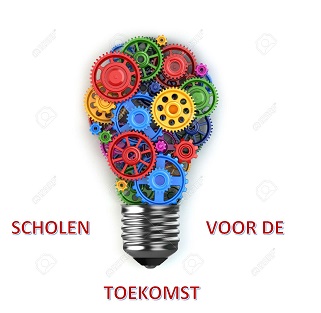 
Agenda Programmagroep Scholenvoordetoekomst
Donderdag 12 mei 2016Tijdstip: 09.00 tot 15.00 uur  Locatie: Hogeschool Zeeland  


Welkom 
Aanvullingen op de agenda? 
Verslag 4 april (5 minuten)
Verslag staat op Edmodo
Intervisie onder de thematrekkers (60 minuten)Themawerkgroep ‘sociale veiligheid’ in het zonnetje (15  minuten)
Themawerkgroep aan het woord en reacties van de aanwezigen.
Wie volgende keer?
Mededelingen (5 minuten)
Rondvraag, wat verder ter tafel komt en sluiting van dit deel van de bijeenkomst (10 minuten)

Werken aan plannen voor schooljaar 16/17
Zie ook de bijlagen Missie en doelen, Overzicht doelen per themawerkgroep en
Kwaliteitszorg en SvdT
7a. korte inleiding op doel en werkwijze van dit agendapunt
7b. aan de slagDe bedoeling van dit agendapunt om met behulp vh werkmateriaal vd laatste twee bijeenkomsten nog een keer heel precies te gaan kijken of we nu de goede dingen gaan doen gezien de doelen die we onszelf gesteld hebben.
Lunch om 12.00 uur (voor broodjes wordt gezorgd). 
Daarna vervolg agendapunt 7.

Volgende vergaderdatum:  
Maandag6 juni13.00 tot 16.00Bestuurskantoor Archipel